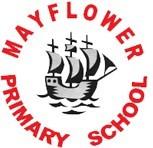 LPSA Job Description Person SpecificationLEARNING & PASTORAL SUPPORT ASSISTANT (LPSA)				Job TitleLearning & Pastoral Support Assistant (Primary) (LPSA)Reports toHead teacher, Class Teacher, SENCOLiaison withTeaching staff, support staff, Head teacher, pupils.Job PurposeTo work in partnership with the class teacher to support learning in line with the national curriculum, codes of practice and school policies and procedures. DutiesImplement planned learning activities/teaching programmes as agreed with the teacher, adjusting activities according to pupils’ responses as appropriateTo contribute to the care of the whole child by also undertaking a lunchtime supervisory role, up to 5 days a week To take responsibility for the preparation, maintenance and control of stocks of materials and resourcesWorking with individuals or groups of childrenUnderstand specific learning needs and styles and provide differentiated support to pupils individually and within a groupEstablish positive relationships with pupils supportedProvide feedback to pupils in relation to attainment and progress under the guidance of the teacherSupport pupils with activities which support English and Maths skillsSupport the use of ICT in the classroom and develop pupils’ competence and independence in its usePromote the inclusion and acceptance of children with special needs within the classroom ensuring access to lessons and their content through appropriate clarification, explanation and resourcesPromote positive pupil behaviour in line with school policies and help keep pupils on taskWrite reports and records as requiredMonitor and record pupil responses and learning achievements, resolving all but the most complex problems independentlyTo be involved in planning, organising and implementing LSPs, including attendance at, and contribution to, reviewsTo attend to pupils’ personal needs including help with social, welfare and health matters, including minor first aid.Liaise with staff and other relevant professionals and provide information about pupils as appropriateTo assist with the display and presentation of pupils’ workTo assist with escorting pupils on educational visits GeneralTo understand and apply school policies in relation to health, safety and welfareAttend relevant training and take responsibility for own developmentAttend relevant school meetings as requiredTo respect confidentiality at all timesTo participate in the performance and development review process, taking personal responsibility for identification of learning, development and training opportunities in discussion with line manager.To comply with individual responsibilities, in accordance with the role, for health & safety in the workplaceEnsure that all duties and services provided are in accordance with the School’s Equal Opportunities PolicyThe Governing Body is committed to safeguarding and promoting the welfare of children and young people and expects all staff and volunteers to share in this commitment. The duties above are neither exclusive nor exhaustive and the post holder may be required by the Head teacher to carry out appropriate duties within the context of the job, skills and grade.General headingExamplesQualifications & ExperienceSuccessful experience working with children in a school/early years environmentEducated to NVQ Level 3 in learning support/early years or equivalent qualification/experienceBasic knowledge of First Aid and an understanding of school systems and proceduresGood reading and writing skills (GCSE or equivalent)Good numeracy skills (GCSE or equivalent)Good working knowledge of ICT to support learningCommunicationAbility to write detailed reports, letters etc.Ability to use clear language to communicate information unambiguouslyAbility to listen effectivelyAbility to negotiate effectively with adults and childrenWorking with childrenAbility to demonstrate effective implementation of the school’s behaviour management policy   Successful completion of training to support SEN  if appropriateDetailed understanding of the school curriculumGood working knowledge of specialist curriculum area(s) if appropriateDetailed understanding of child developmentAbility to assess progress and performance and recommend appropriate strategies to support developmentUnderstand and support the importance of physical and emotional wellbeing  Working with othersAbility to make a proactive contribution to the work of the team supporting children, their families and carersAbility to work with parents and carers to improve support for childrenAbility to establish rapport and respectful and trusting relationships with children, their families and carers and other adultsAbility to work effectively with a range of adultsContribute to the development and implementation of effective systems to share information Responsibilities Good organisational skillsAbility to remain calm under pressureAbility to manage and support the work of othersAbility to manage own time effectivelyDemonstrate creativity and an ability to resolve problems independentlyGeneralAwareness of and promotion of equalityGood understanding of Health & SafetyGood understanding and effective implementation of child protection proceduresUnderstand procedures and legislation relating to confidentialityDemonstrate a clear commitment to develop and learn in the roleConstantly improve own practice/knowledge through self-evaluation and learning from others